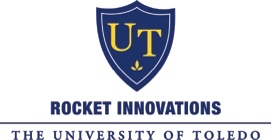 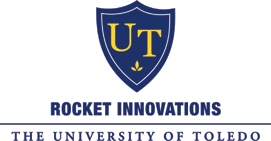 This intake form asks some basic questions. More information and interaction with Rocket Innovations will be needed in order for you to obtain an investment. For more information or if you have questions, please contact Norm Rapino at norman.rapino@utoledo.edu. Don’t worry if you do not have every field below filled in. Just submit what you can and we will connect and talk about your venture._______________________________________________________________________________Student #1 Name	First Name	Last NameEmail Address	example@example.comPhone Number	Area Code	Phone Number	 Mobile	 SMS TextStudent #2 Name	First Name	Last NameEmail Address	example@example.comPhone Number	Area Code	Phone Number	 Mobile	 SMS Text______________________________________________________________________________My product or service is: 
What are you going to sell? What market size is there for this product or service?My product or service solves the following problem ( also known as the market need):What is the exact need you will meet? What will the product or service you sell do for those that buy it?Competitive Advantage?How do users solve this problem now? What is better about your solution? What intellectual property (IP) will you have?What is the underlying technology you use?What is your technology?Development Stage?How ready-for-market is the product or service? What additional activities are required to move the product or service to a market-ready point? How long will it be until you achieve revenue?Business Model:How will you operate the venture? Revenue Model:What strategy will you use to price your product or service and to obtain revenue? What are your profit expectations?Description of your team:What do each of the current participants in the venture do? What experience do they have in product development or venture creation?Your financial plan:Have you raised any funding to date? What funding do you need to move forward?What else would you like to tell us?